www.czechstepbystep.czKrátké české zprávy: Výročí invaze do Československa Před poslechem: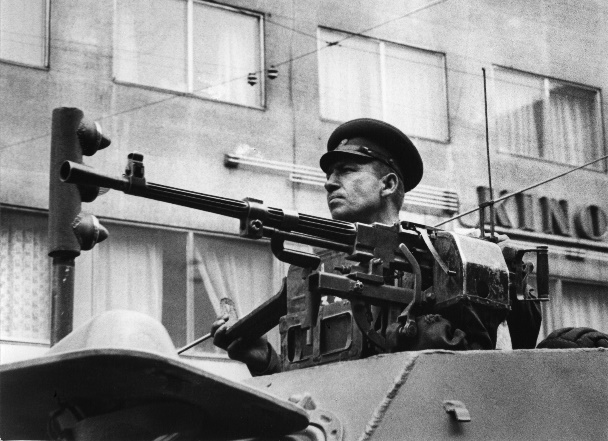 1. Podívejte se na fotografii. Co vidíte? 2. Co se stalo v Československu 21. srpna 1968? Poslouchejte zprávu. ………………………………………………………................Při poslechu:3. Označte, co je správně.1. 21. srpna 1968 přijeli vojáci demokratických / socialistických států.2. Vojáci byli hlavně ze Sovětského svazu / z Běloruska. 3. Vojáci zůstali v zemi 52 let / 23 let.4. Před budovou Českého rozhlasu se konal pietní akt / se konala demonstrace.5. V Bělorusku se konají demonstrace po volbě prezidenta / po invazi armády.……………………………………………………………………………………..Po poslechu:4. Spojte.1. 21. srpna uplynulo 52 let 		A. zůstali v zemi 23 let. 2. Tanky, rakety a vojáci 		B. připomněl pietní akt před budovou Českého rozhlasu.3. Události z roku 1968 		C. od invaze do Československa.4. Čeští politici upozornili 		D. protestují po volbě prezidenta. 5. Demonstranti v Bělorusku		E. na aktuální situaci v Bělorusku. 